На  основании ст. 41, 41.1, 41.2, 42, 43, 45, 46 Градостроительного  кодекса  Российской Федерации,  ст. 15  Федерального закона от 06.10.2003г. №131-ФЗ «Об общих принципах организации местного самоуправления в Российской Федерации» и заявления ООО НИППППД «Недра»       администрация ПОСТАНОВЛЯЕТ:1. Внести в постановление администрации МР «Печора» от 16.07.2019 г. № 788 «О разрешении на разработку проекта планировки территории» следующие изменения:1.1. В заголовке постановления и в пункте 1 постановления слова «проекта планировки территории» заменить словами «проекта планировки и проекта межевания территории».2. Настоящее постановление в течение десяти дней со дня принятия направить главе СП «Чикшино».И. о. главы муниципального района -руководителя администрации                                                       С. П. Кислицын  ,,,,,,,,,попопопоАДМИНИСТРАЦИЯ МУНИЦИПАЛЬНОГО РАЙОНА «ПЕЧОРА»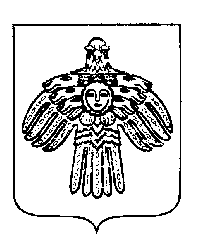 «ПЕЧОРА»  МУНИЦИПАЛЬНÖЙ  РАЙÖНСААДМИНИСТРАЦИЯ «ПЕЧОРА»  МУНИЦИПАЛЬНÖЙ  РАЙÖНСААДМИНИСТРАЦИЯ ПОСТАНОВЛЕНИЕШУÖМПОСТАНОВЛЕНИЕШУÖМПОСТАНОВЛЕНИЕШУÖМПОСТАНОВЛЕНИЕШУÖМ« 11 »   сентября   2019 г.г. Печора,  Республика Коми	                                       № 1110	                                       № 1110О внесении изменений в постановление администрации МР «Печора»  от  16.07.2019 г. № 788 «О разрешении на разработку проекта планировки территории»О внесении изменений в постановление администрации МР «Печора»  от  16.07.2019 г. № 788 «О разрешении на разработку проекта планировки территории»О внесении изменений в постановление администрации МР «Печора»  от  16.07.2019 г. № 788 «О разрешении на разработку проекта планировки территории»О внесении изменений в постановление администрации МР «Печора»  от  16.07.2019 г. № 788 «О разрешении на разработку проекта планировки территории»